PSANÍ: str. 38 – 40:Také v Písance se řítíme do finále !Na všech zbývajících stránkách si zopakujete opis a přepis názvů měst, řek, hradů a zámků – takže psaní velkých písmen.Můj návrh zní takto: pokud každé slovo napíšeš 1x krásně a oranžově rozsvítíš (ale nepočmáráš) první velké písmeno, tak budeš mít splněno!!! A já prosím dospěláky – dohlédněte na to, když se Vám to nebude zdát, nemilosrdně zakročte!                                                                                                          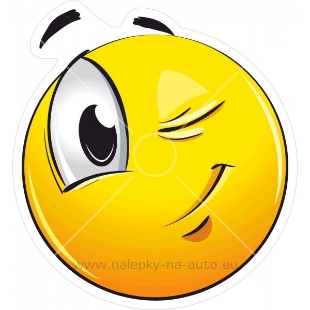 